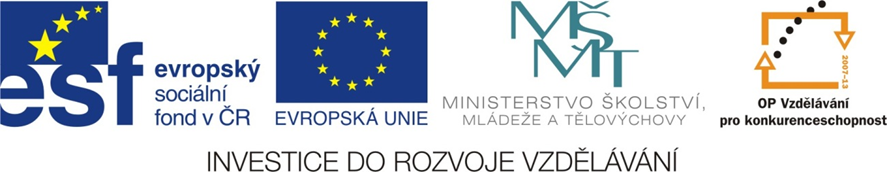 Anotace: Pracovní list , zaměřený na pokus s vodou – výrobu ledu. Žáci zároveň odpoví na otázky k pokusu a zopakují si tak vlastnosti vody.Vzdělávací oblast: Člověk a jeho svět, PrvoukaRočník: 3.	Druh učebního materiálu: Pracovní list s úkoly a otázkamiStupeň a typ vzdělávání:	základní vzdělávání – první stupeňPokus  =   Výroba ledu   (domácí úkol)Postup:  Připrav si plastový kelímek od pomazánkového másla, naplň ho po okraj vodou,                 zavři víčkem a dej na 24 hodin mrazit. Druhý den kelímek vytáhni a pozoruj,               co se stalo.Nakresli obrázek:Otázky k pokusu:►  Co se stalo s víčkem po zamrznutí ledu a proč?----------------------------------------------------------------------------------------------------------------------------------------------------------------------------------------------------------------------------------►  Můžeš dát do mrazničky skleněnou láhev naplněnou vodou?  A proč?----------------------------------------------------------------------------------------------------------------------------------------------------------------------------------------------------------------------------------►  Při jaké teplotě voda zamrzá?   -------------------------------------- Rozhodni:  VODA PŘI TUHNUTÍ                     ZVĚTŠUJE    -     ZMENŠUJE   -     NEMĚNÍ SVŮJ OBJEMNázev školy:ZŠ a MŠ T. G. Masaryka FulnekAutor:Mgr. Blanka KusáNázev:VY_52_INOVACE_PR.3.4-21Téma:Pokus s vodou – výroba leduČíslo projektu:CZ.1.07/1.4.00/21.0903